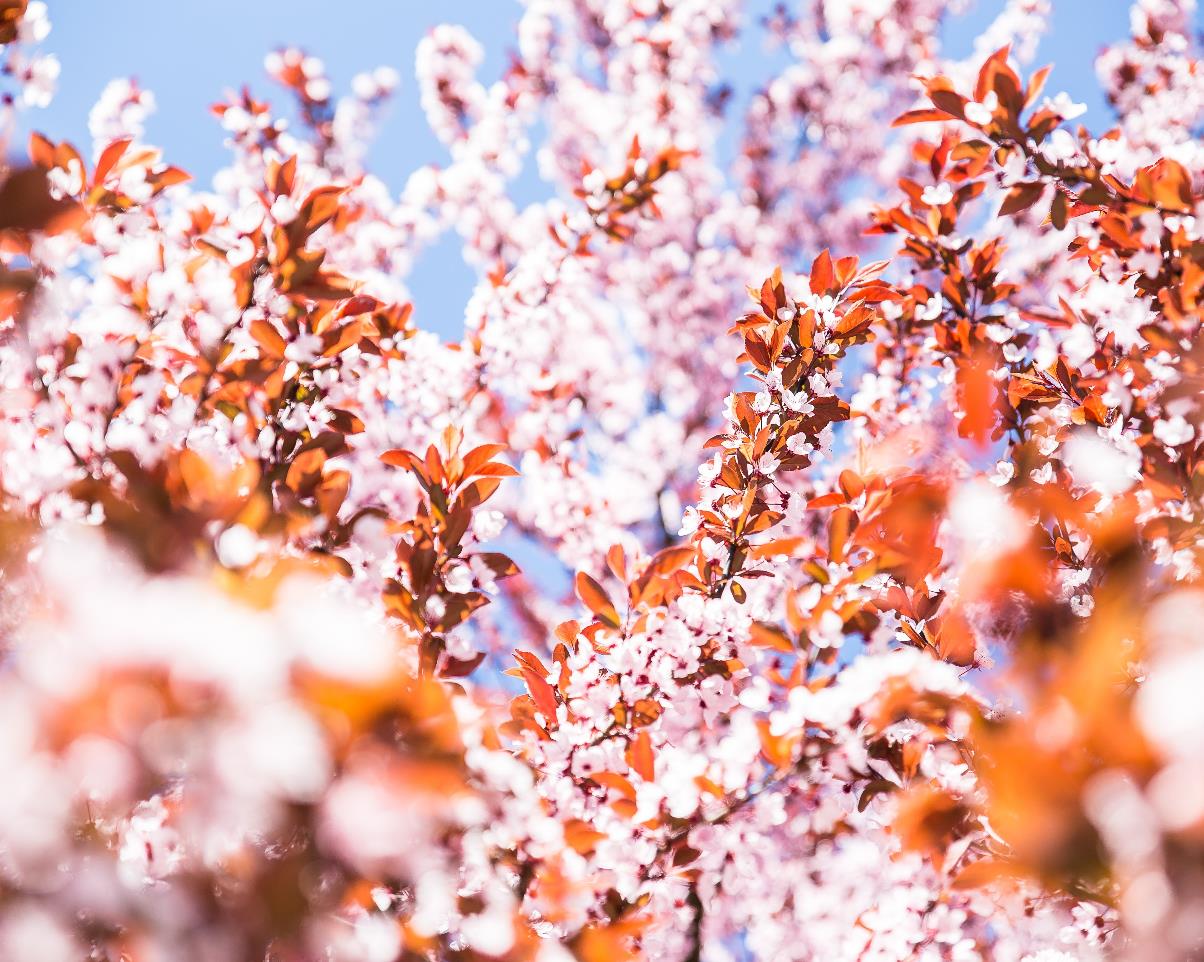 Social Security & Medicare (Zoom)– Social Security is part of the retirement plan of almost every American worker. Know how the system works and how much you will receive from Social Security when you retire. Registration is open to spouses.CalPERS (Zoom) – It is important to review your CalPERS benefits to know if you are on the right path. Learn about retirement, health benefits, and your retirement options.          Social Security & Medicare           April 16, 2024 2:00pm-3:00pm           Register HereCalPERS           April 17, 2024 1:00pm-2:00pmRegister Here